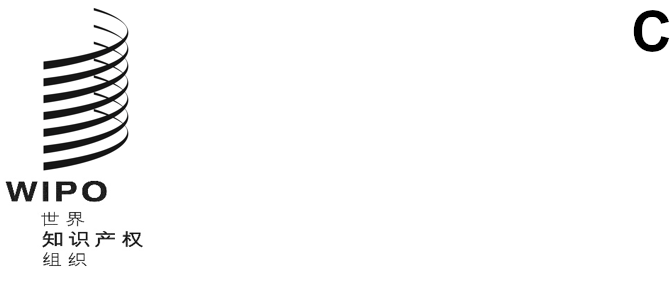 cWS/10/1 prov. 3原文：英文日期：2022年11月16日产权组织标准委员会（CWS）第十届会议
2022年11月21日至25日，日内瓦议程草案秘书处编拟的文件.	第十届会议开幕.	选举主席和两名副主席.	通过议程见本文件。.	组织事项和特别议事规则见文件CWS/10/2。.	审议标准委员会的工作计划和任务单见文件CWS/10/3。.	修订产权组织标准ST.3见文件CWS/10/4。.	使用XML或JSON的知识产权数据管理XML4IP工作队的报告（第41号、第47号和第64号任务）见文件CWS/10/5。关于JSON的产权组织新标准的提案见文件CWS/10/6。.	孤儿作品关于改进产权组织标准ST.96中版权元数据的提案见文件CWS/10/7。关于版权孤儿作品元数据下一步工作的提案见文件CWS/10/8。.	知识产权生态系统用区块链区块链工作队的报告（第59号任务）见文件CWS/10/9。各局的区块链相关活动.	关于建立标准化申请人名称国际数据库的提案见文件CWS/10/10。.	法律状态数据法律状态工作队的报告（第47号任务）见文件CWS/10/11。各局对产权组织标准ST.27、ST.61和ST.87的实施.	序列表序列表工作队的报告（第44号任务）见文件CWS/10/12。关于修订产权组织标准ST.26的提案见文件CWS/10/13。WIPO Sequence套件开发和支持见文件CWS/10/14。各局对产权组织标准ST.26的实施.	专利权威文档产权组织权威文档门户的更新各局对产权组织标准ST.37的实施.	数字转型数字转型工作队的报告（第62号任务）主管局数字转型做法调查结果分析见文件CWS/10/15。.	第七部分工作队的报告（第50号任务）见文件CWS/10/16。.	名称标准化工作队的报告（第55号任务）见文件CWS/10/17。.	标准用信通技术策略工作队的报告（第58号任务）.	立体工作队的报告（第61号任务）.	日历日期调查结果分析见文件CWS/10/18。.	关于2021年年度技术报告的报告见文件CWS/10/19。.	更新产权组织《知识产权信息与文献手册》.	国际局关于根据标准委员会任务规定向工业产权局提供技术咨询和援助开展能力建设的报告见文件CWS/10/20。.	交流关于各局数字化活动的信息.	主席总结.	会议闭幕[文件完]